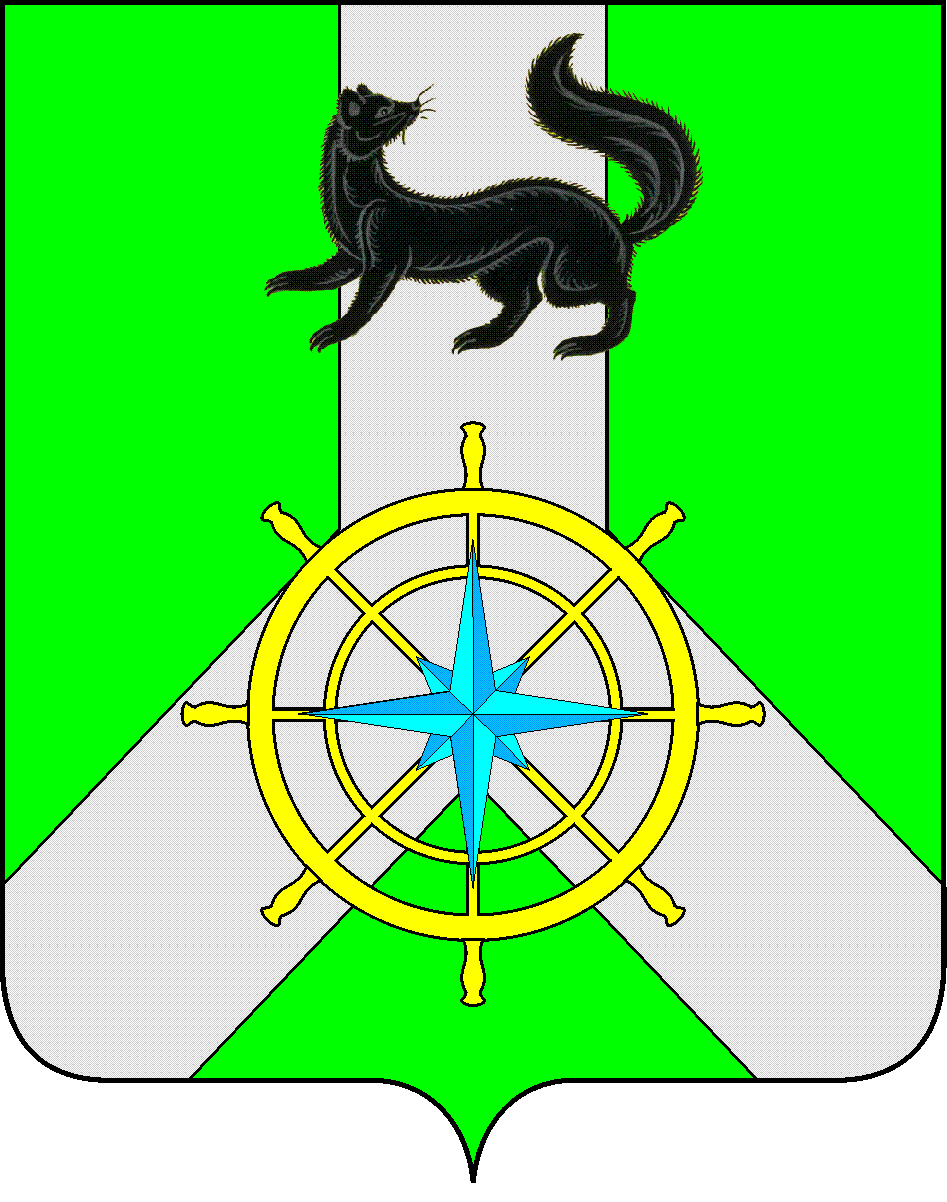 Р О С С И Й С К А Я   Ф Е Д Е Р А Ц И ЯИ Р К У Т С К А Я   О Б Л А С Т ЬК И Р Е Н С К И Й   М У Н И Ц И П А Л Ь Н Ы Й   Р А Й О НА Д М И Н И С Т Р А Ц И Я П О С Т А Н О В Л Е Н И Е«Об утверждении Положения о районном конкурседетского и молодежного рисунка «Охрана трудаглазами киренчан».В целях формирования  у подрастающего поколения понимания значимости безопасности труда, сохранения жизни и здоровья работников, в том числе несовершеннолетних, в процессе трудовой деятельности, привлечения внимания к проблемам производственного травматизма и его профилактики,  продвижения  ценностей безопасного труда, руководствуясь  ст. 6 Закона Иркутской области от 23.07.2008г. №58-ОЗ "Об охране труда в Иркутской области", Положением «Об охране труда на территории Киренского муниципального района» утвержденного постановлением  мэра Киренского муниципального района №149 от 18.02.2015г, в соответствии с планом мероприятий, организуемых ежегодно в рамках Дней охраны труда на территории муниципального образования Киренский район посвященных Всемирному Дню охраны труда,постановляЕТ:         1.  Утвердить Положение о порядке проведения районного конкурса детского и молодежного рисунка «Охрана труда глазами киренчан» (Приложение №1).2. Главному специалисту по охране труда администрации Киренского муниципального района совместно с отделом по культуре, делам молодежи и спорту администрации Киренского муниципального района организовать проведение районного конкурса детского и молодежного рисунка «Охрана труда глазами киренчан», в рамках ежегодно утверждаемого плана мероприятий посвященных Всемирному дню охраны труда.3. Рекомендовать руководителям образовательных учреждений Киренского муниципального района обеспечить участие учащихся в конкурсе детского и молодежного рисунка   по охране труда.4.    Рекомендовать организациям независимо от их организационно-правовых форм и форм собственности, работодателям - физическим лицам, осуществляющим свою деятельность на территории Киренского муниципального района обеспечить участие молодежи в конкурсе детского и молодежного рисунка по охране труда.5. Опубликовать настоящее постановление с приложением в средствах массовой информации и разместить на официальном интернет-сайте администрации Киренского муниципального района.6. Контроль за исполнением настоящего постановления возложить на заместителя мэра по экономике и финансам МО Киренский район Е.А.Чудинову.Мэр  района                                                                                                      К.В.СвистелинСогласовано:Первый заместитель мэра,Председатель комитета по социальной политике                                                                        С.Ю. ЛещинскийЗаместитель мэрапо экономике и финансам:                                                                     Е.А.ЧудиноваЗаведующий правовым отделом                                                            А.В.ВоробьёвПодготовила:  Е.Н. Голубкина Приложение №1К Постановлению мэра Киренского муниципального районаот 24.03.2016г. №141 ПОЛОЖЕНИЕ  О ПОРЯДКЕ ПРОВЕДЕНИЯ РАЙОННОГО КОНКУРСА ДЕТСКОГО И МОЛОДЕЖНОГО РИСУНКА«ОХРАНА ТРУДА ГЛАЗАМИ КИРЕНЧАН»1. Общие положения 1.1. Настоящее Положение устанавливает порядок и условия проведения в Киренском муниципальном районе конкурса  детского и молодежного рисунка «Охрана труда глазами киренчан» (далее - Конкурс).Сроки проведения: ежегодно с 04 апреля  по 22 апреля 1.3. Организационно-методическое обеспечение Конкурса и награждение осуществляют главный специалист по охране труда администрации Киренского муниципального района, отдел по культуре, делам молодежи и спорту администрации Киренского муниципального района. Конкурс детского и молодежного рисунка проводится в соответствии с планом мероприятий, организуемых ежегодно в рамках Дней охраны труда на территории муниципального образования Киренский район посвященных Всемирному Дню охрану труда среди представленных творческих работ детей и молодежи, раскрывающих взгляд подрастающего поколения на вопросы безопасного труда на рабочих местах.Основополагающими принципами проведения Конкурса являются добровольность участия, а также принцип равных условий и возможностей участников.Цели и задачи Конкурса2.1. Конкурс проводится в целях:формирования  у подрастающего поколения понимания значимости безопасности труда,  сохранения жизни и здоровья работников, в том числе несовершеннолетних, в процессе трудовой деятельности, привлечения внимания к проблемам: производственного травматизма и его профилактики, продвижения  ценностей безопасного труда  повышения у детей и молодежи уровня знаний в области охраны труда и безопасности жизнедеятельности, пропаганды, престижности и значимости охраны трудазнакомства детей и  молодежи с различными профессиями для профориентации.2.2. Задача конкурса:  обучение детей и молодежи навыкам безопасного труда и сохранения здоровья, безопасного поведения в окружающей их среде, путём актуализации в их творчестве тем, связанных с отработкой методов безопасного выполнения работ и способов сохранения здоровья при возможном воздействии на организм человека опасных и вредных факторов.3. Порядок, условия проведения Конкурса3.1. В целях достижения объективной оценки  представленных творческих работ предусмотрено разделение по группам:- от 9 до 14 лет;- от 14 до 18 лет- от 18 до 30 летОтдельно оцениваются работы:- учащиеся МКОУ ДОД « Детская школа искусств»              - до 9 лет;              - от 9 до 14 лет;              - от 14 до 18 лет-преподаватели МКОУ ДОД « Детская школа искусств», от 18 до 30 лет- учителя изобразительного искусства образовательных учреждений, от 18 до 30 лет3.2. Для участия в конкурсе принимаются рисунки, открытки, брошюры, плакаты по рекомендуемым тематикам: - труд должен быть безопасным;- безопасность труда моих родителей;- охрана труда глазами детей;- инструктаж по охране труда в картинках;- спецодежда может быть модной;- труд людей с применением спецодежды и других средств защиты;- соблюдаем требования безопасности дома и в школе;- правила электробезопасности знаем и соблюдаем;- безопасность труда школьника и другие в рамках заданной темы.3.3. Работы рекомендуется сопроводить лозунгами, призывами или стихами на тему охраны и безопасности труда.3.4. Требования к творческим работам:3.4.1. Размеры работ:- рисунок - не менее А 4;- плакат не менее А3 (1/2 листа ватмана);- брошюра - с листами не менее А4, размещенные в папке;- рисунки могут быть выполнены на любом материале (бумага, ватман, картон, холст и т.д.) и исполнены в любой технике рисования (масло, акварель, гуашь, пастель, мелки, в карандаше, цветные карандаши, смешанная техника и т.д.);- на Конкурс участник представляет одну работу.3.4.2. На обратной стороне необходимо указать следующую информацию:- муниципальное образование;- фамилию, имя автора;- возраст автора;- полностью образовательная организация (при наличии);- название работы (обязательно),- фамилию, имя, отчество педагога/ наставника (полностью, при наличии);- тема работы;3.4.3. В случае пересылки не допускается сгибание работ.3.5. Работы, принимаются до 22 апреля текущего года3.6. Критерии оценки творческих работ:-раскрытие тематики;-оригинальность творческого замысла;-техника исполнения;-аккуратность и оригинальность оформления.Определение и поощрение победителей КонкурсаРассмотрение представленных на конкурс детских и молодежных рисунков, определение победителей конкурса осуществляет межведомственная комиссия по охране труда МО Киренский район совместно с представителем отдела по культуре, делам молодежи и спорту администрации Киренского муниципального района.Победители конкурса в каждой возрастной категории определяются простым большинством голосов от общего числа присутствующих членов комиссии, путем открытого голосования. В случае равенства голосов решающим является голос председателя межведомственной комиссии по охране труда МО Киренский район.4.3. Участники, занявшие по итогам Конкурса I, II и III места, награждаются дипломами и призами.4.4. Остальные участники конкурса награждаются благодарственными письмами за участие в конкурсе. 4.5. Решение по подведению итогов конкурса  детских и молодежных рисунков «Охрана труда глазами детей» оформляется протоколом и подписывается всеми членами межведомственной комиссии по охране труда. 4.6. Подведение  итогов по оценке работ участников Конкурса проводится с 23 апреля по 26 апреля текущего года.Работы победителей будут размещены для показа в администрации района и краеведческом музее, а также могут использоваться для изготовления профилактических тематических листовок и баннеров.Результаты  Конкурса публикуются на официальном сайте  администрации Киренского муниципального района.от 24 марта 2016 г.№ 141г.Киренск